           Муниципальное общеобразовательное бюджетное учреждение        гимназия № 1 г. Сочи имени Филатовой Риммы Алексеевны Анализ  государственной итоговой аттестации     выпускников 11-х классов  по итогам 2019- 2020 учебного года  В 2019-2020 учебном году  в МОБУ гимназии № 1 им. Филатовой Р.А. согласно плану работы  велась подготовка к государственной итоговой аттестации в форме ЕГЭ. В течение года проводилась информационно-разъяснительная работа с выпускниками, их родителями и педагогами:- совещания при директоре;- педагогические советы;- родительские собрания, на которых родители знакомились с нормативными документами федерального, регионального и муниципального уровней, в том числе представители  родительской общественности посещали краевые родительские собрания в режиме видеоселекторов;- классные часы и собрания с выпускниками, на которых обучающиеся знакомились с нормативными документами федерального, регионального и муниципального уровней, правилами поведения во время ЕГЭ;- обновлялся постоянно действующий стенд  «Единый государственный экзамен», расположенный в холле гимназии;- в каждом учебном кабинете были оформлены предметные стенды по подготовке к ЕГЭ, содержащие демоверсии, спецификации, информацию о минимальных баллах по тому или иному предмету, время, отводимое на написание работы и т.п.- нормативные документы по государственной итоговой аттестации были размещены на сайте гимназии в разделе «ЕГЭ- 2020»;- педагогами и завучем  гимназии проводились тренинги по заполнению выпускниками бланков ЕГЭ;- выпускники участвовали в муниципальных и всероссийских диагностических работах (МДР, ВПР), апробациях и тренировочных экзаменах.Педагогами-предметниками были составлены графики консультаций по подготовке  к единому государственному экзамену. В течение учебного года педагоги посещали методические семинары  по подготовке  к государственной итоговой аттестации сочинского центра развития образования.В гимназии велась подготовка к написанию итогового сочинения (изложения), являющегося допуском к государственной итоговой аттестации.  4 декабря 2019 года 72 обучающихся 11-х классов приняли участие в написании итогового сочинения. По итогам проверки итогового сочинения (изложения) все обучающиеся получили «зачет». В срок до 1 февраля 2020 года выпускники гимназии определялись с выбором экзаменов и подали заявления о выборе предметов для прохождения ГИА. Была сформирована база данных о выборе предметов для сдачи ЕГЭ выпускниками.Выпускники 11-х классов в количестве 71 человек окончили среднюю общую школу без академических задолженностей. Исходя из этого, все выпускники  решением педагогического совета школы от 05.06.2020 г. № 9  были допущены к государственной итоговой аттестации по образовательным программам среднего общего образования в форме промежуточной аттестации за 2019-2020 учебный год.В соответствии с нормативными федеральными документами, регламентирующими проведение государственной итоговой аттестации по образовательным программам среднего общего образования в 2020 году:Федеральным Законом от 08.06.2020 г. № 166-ФЗ «О внесении изменений в отдельные законодательные акты Российской Федерации в целях принятия неотложных мер, направленных на обеспечение устойчивого развития экономики и предотвращение последствий распространения новой коронавирусной инфекции»;  Постановлением Правительства Российской Федерации от 10.06.2020 г. № 842 «Об особенностях проведения государственной итоговой аттестации по образовательным программа среднего общего образования в 2020 году»; приказами Минпросвещения России и Рособрнадзора от 11.06.2020 г. № 294/651 «Об особенностях проведения государственной итоговой аттестации по образовательным программа среднего общего образования в 2020 году»; приказом Минпросвещения России от 11.06.2020 № 295 «Об особенностях заполнения и выдачи аттестатов об основном общем и среднем общем образовании в 2020 году»;приказом Минпросвещения России от 11.06.2020 г. № 296 «Об особенностях выдачи медали «За особые успехи в учении» в 2020 году» была проведена  государственная итоговая аттестация по образовательным программам среднего общего образования (ГИА-11) в форме промежуточной аттестации для обучающихся 11-х классов в 2020 году, результаты которой признаются результатами ГИА-11 и являются основанием для выдачи аттестатов о среднем общем образовании, в том числе с отличием путём выставления по всем учебным предметам учебного плана образовательной программы среднего общего образования итоговых отметок, которые определяются как среднее арифметическое полугодовых и годовых отметок за каждый год обучения по указанной программе в соответствии с правилами математического округления.  71 выпускник 11-х классов успешно написали итоговое сочинение (изложение) и прошли государственную итоговую аттестацию по образовательным программам среднего общего образования (ГИА-11) в форме промежуточной аттестации, результаты которой признаны результатами ГИА-11 в 2020 году  решением педсовета от 15.06.2020 г. № 10.   По итогам 2019-2020 учебного года выпускники  11-х классов показали следующие результаты.Окончили среднюю школу на «5» и получили медаль «За особые успехи в учении» 21 человек. В 2020 году выпускники имели право выбора сдачи ЕГЭ для дальнейшего самоопределения. В связи с этим, 69 человек из 71-го сделали следующий выбор предметов:      Из данной диаграммы следует, что самым востребованным предметом по выбору в нашей гимназии на протяжении нескольких лет  остается английский язык, который сдавали 38 человек, что составило  55% от общего числа сдающих. Обществознание выбрали 33 человека (47,8%),  математику профильного уровня - 32 человека  (46%), историю - 25 человек (36%); физику 9 человек (13 %); биологию - 7 человек (10%); химию и информатику и ИКТ по 6 человек (8,6 %); литературу - 5 человек (7 %); географию и французский язык по 1 человеку (1%) от общего числа сдающих.Результаты ЕГЭ выпускников гимназии  в 2020 году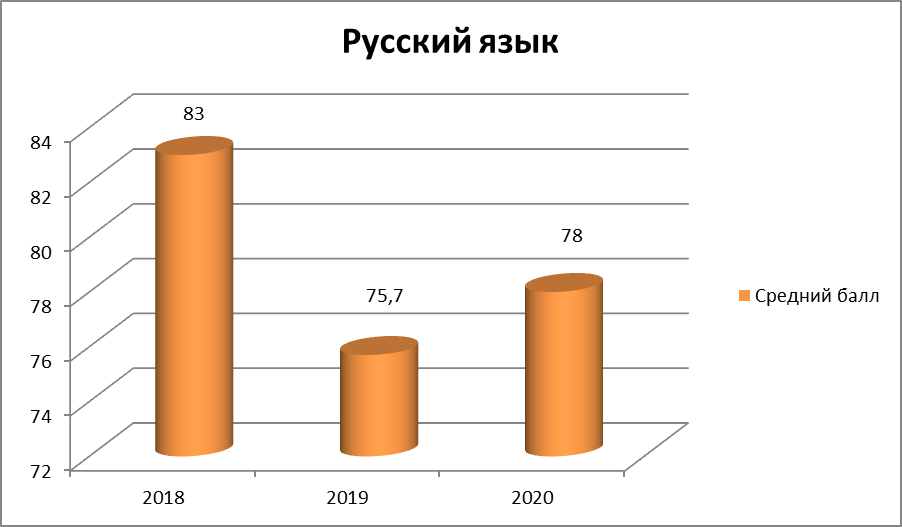 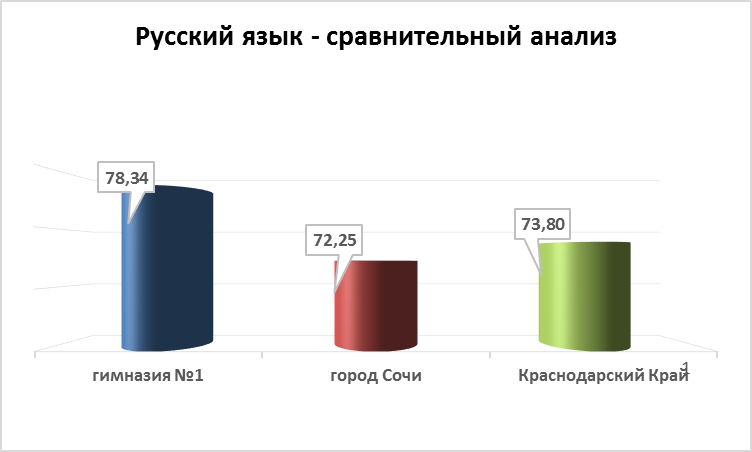 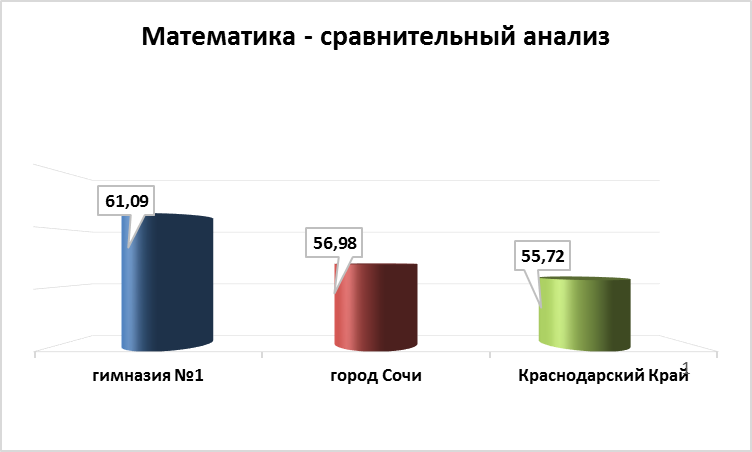 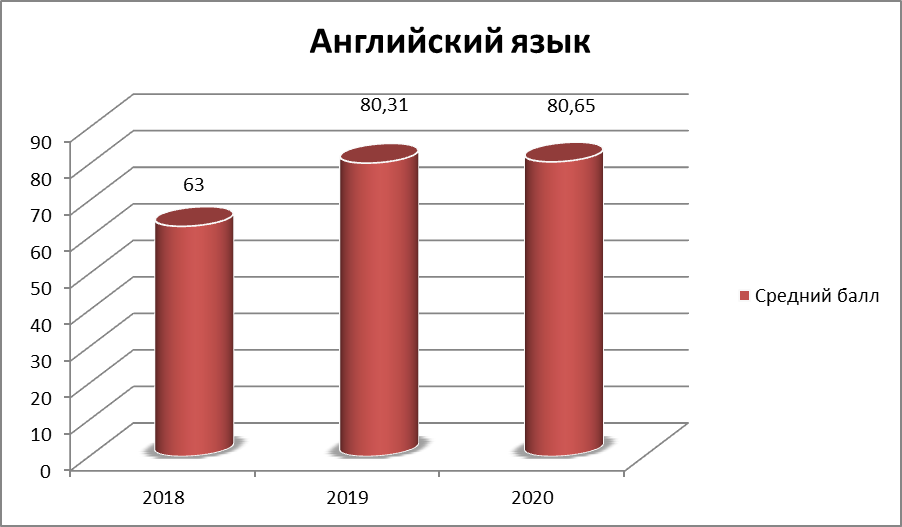 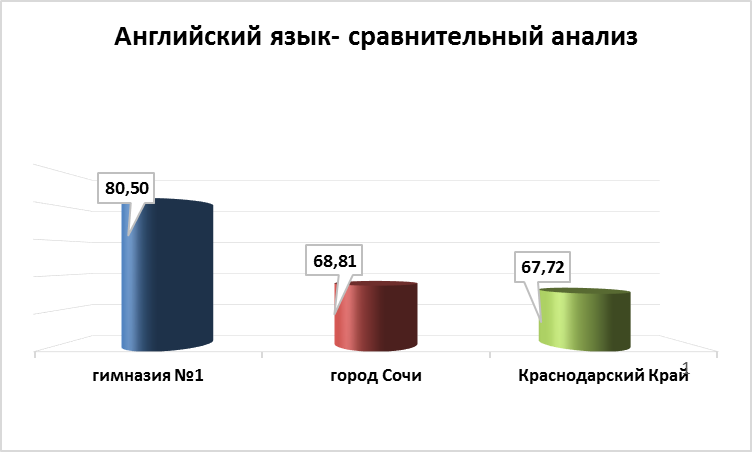 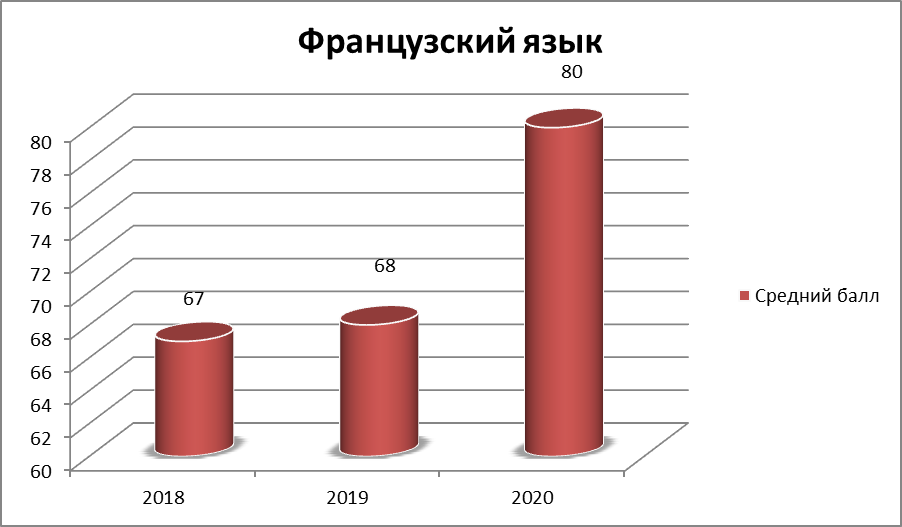 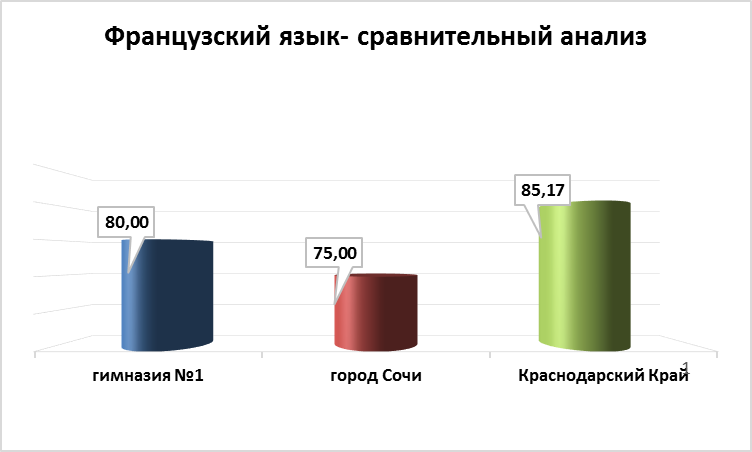 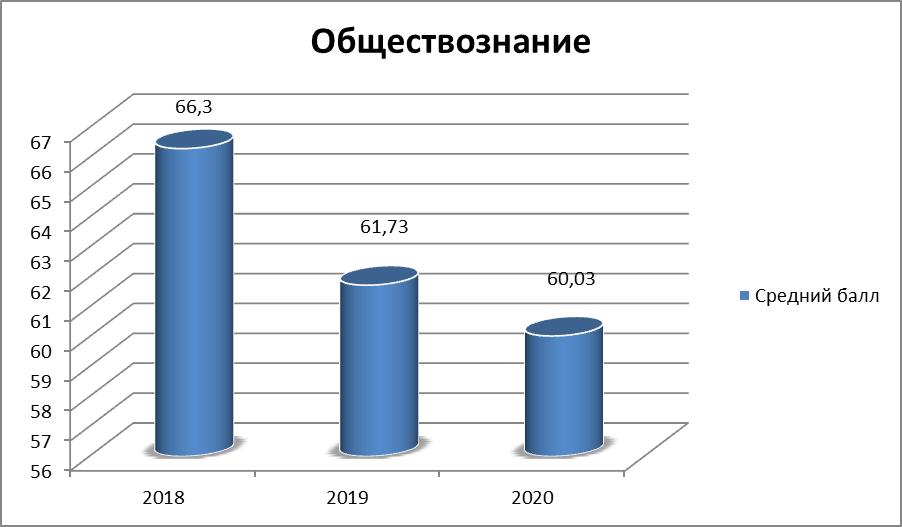 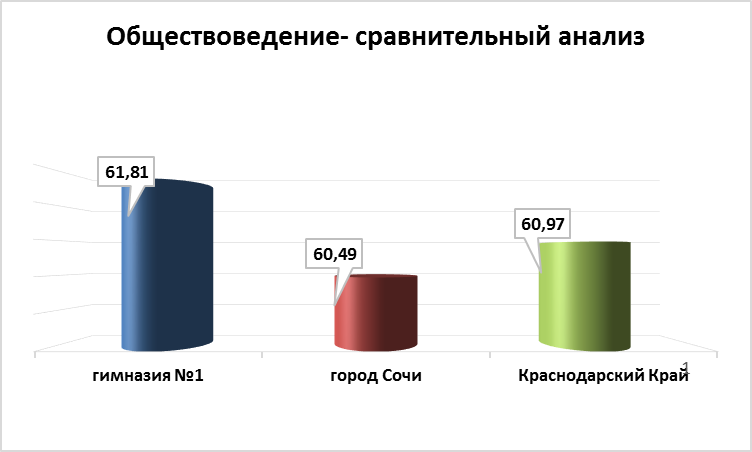 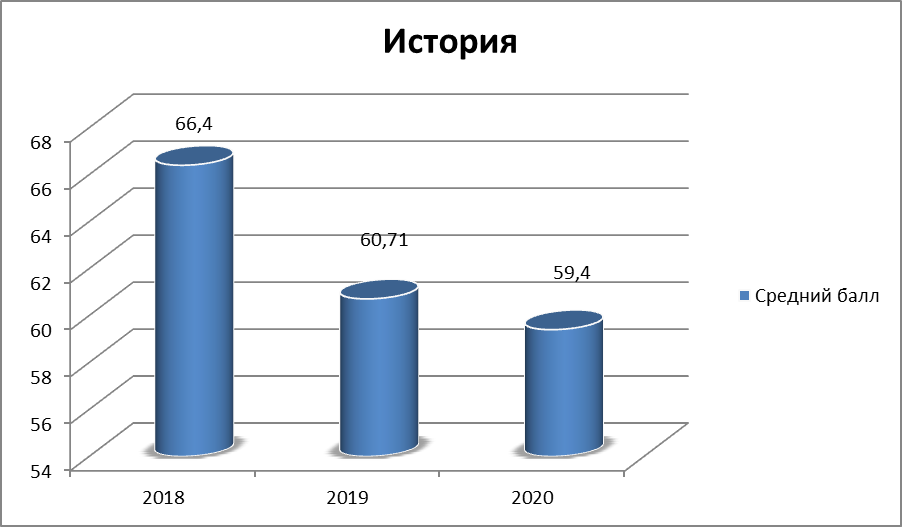 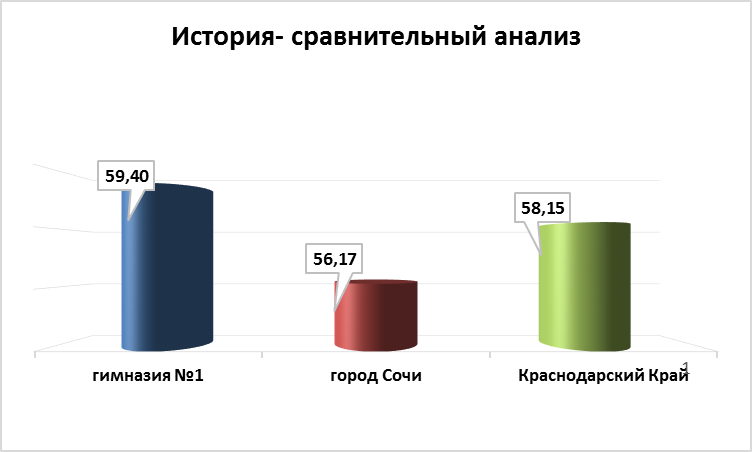 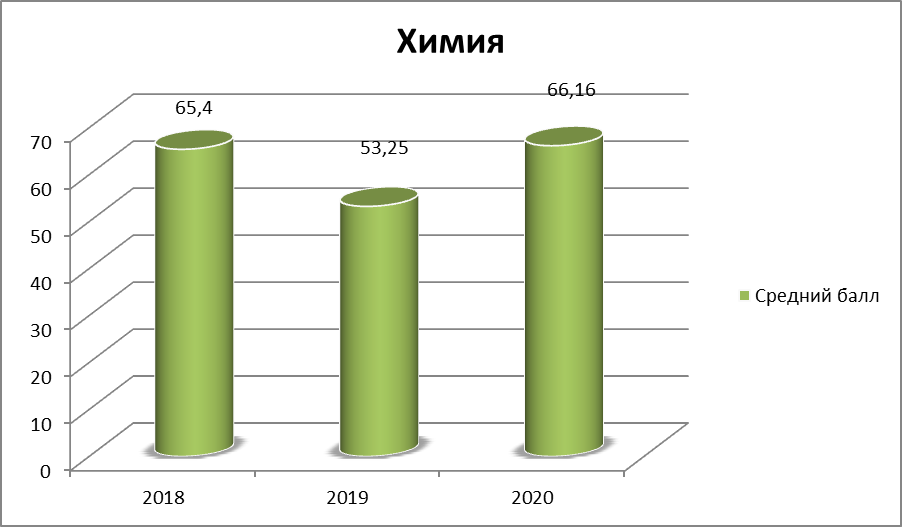 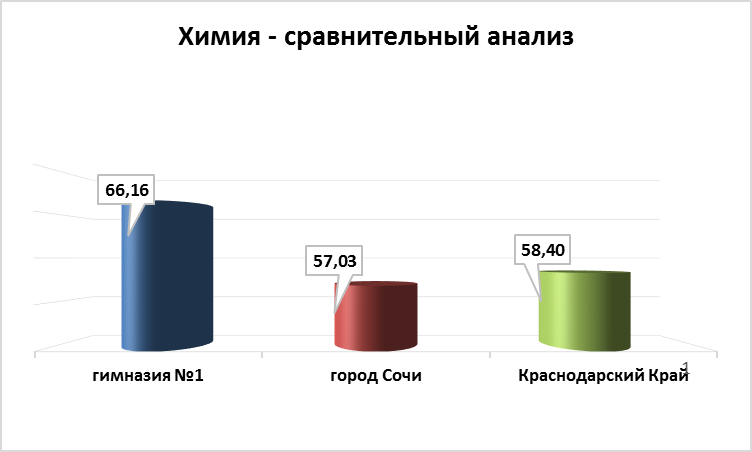 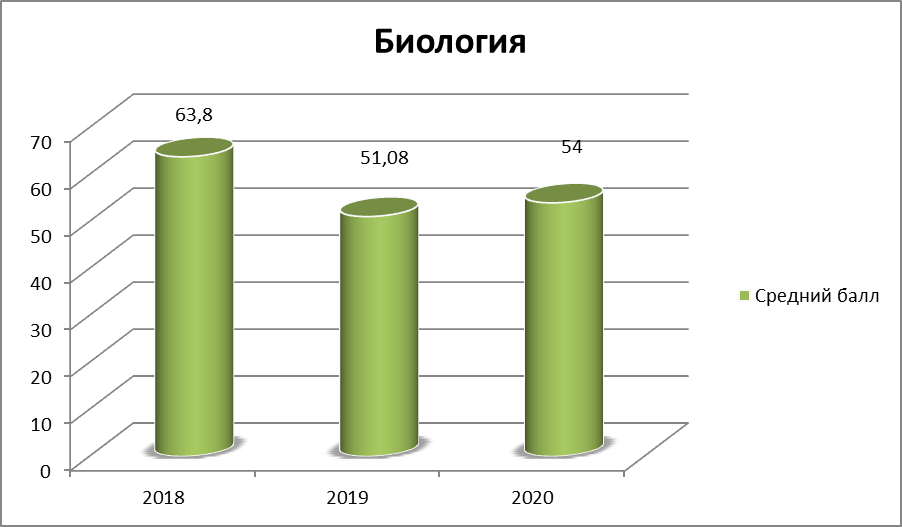 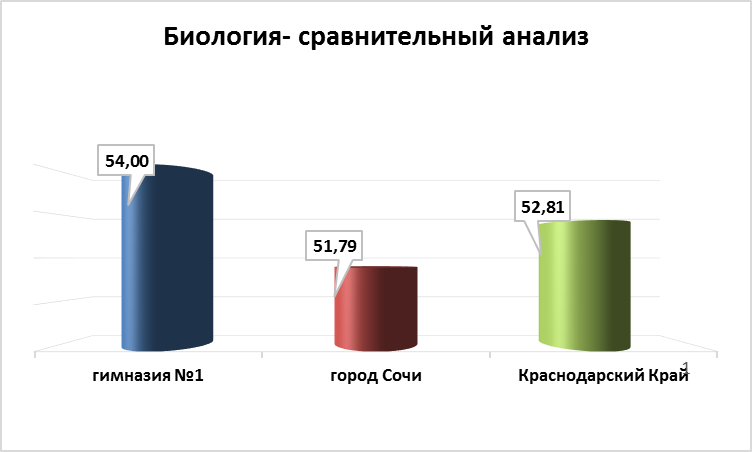 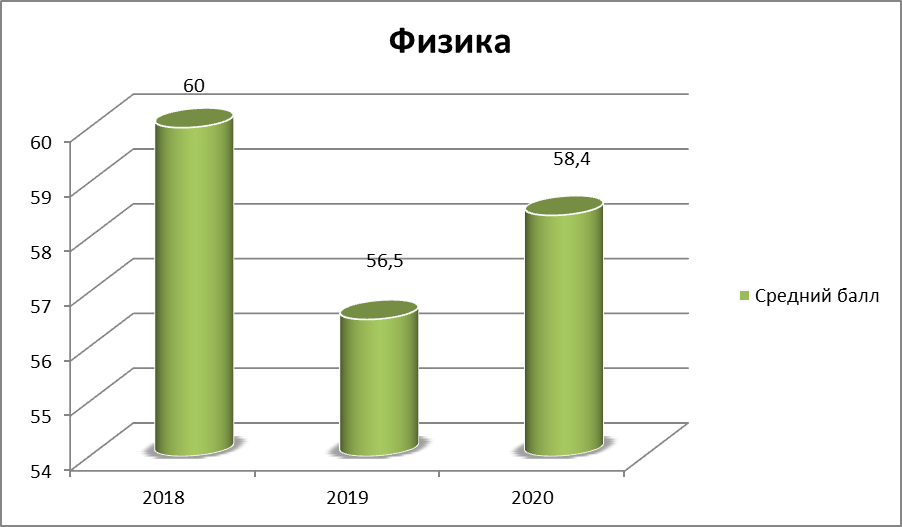 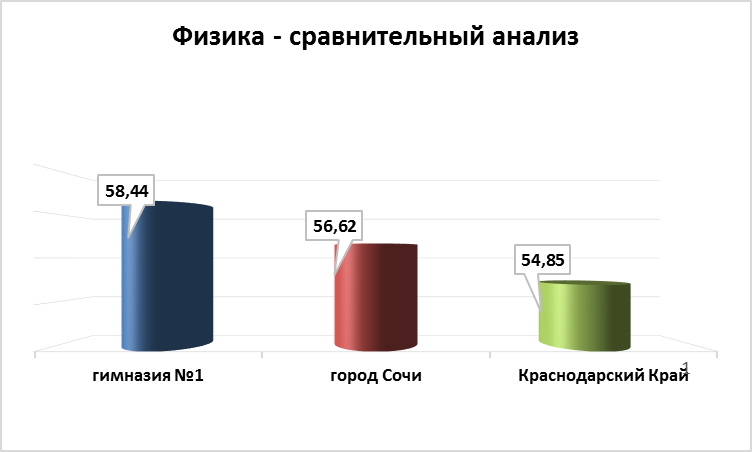 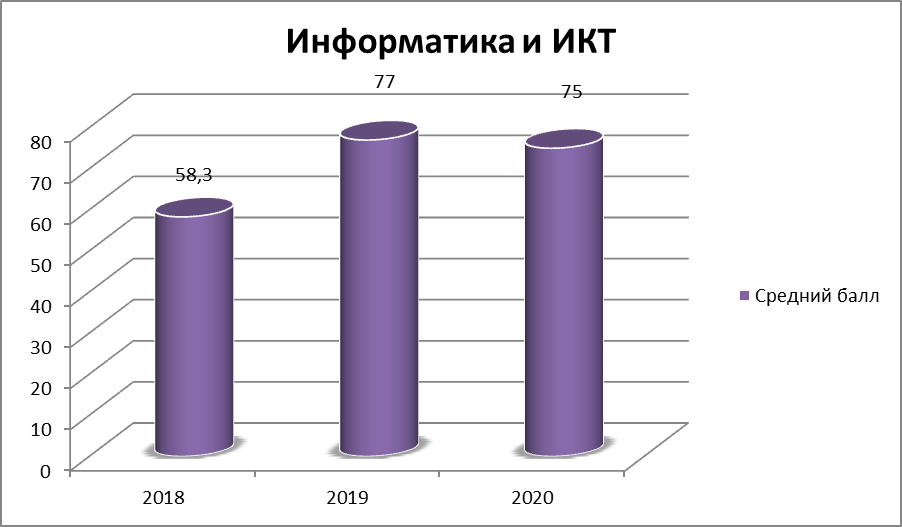 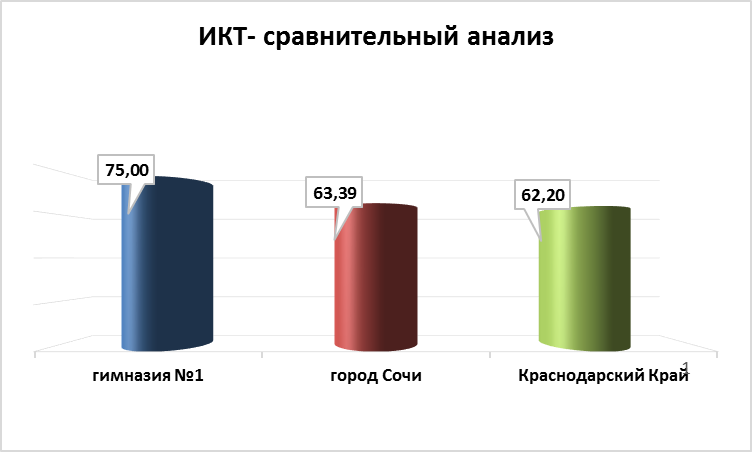 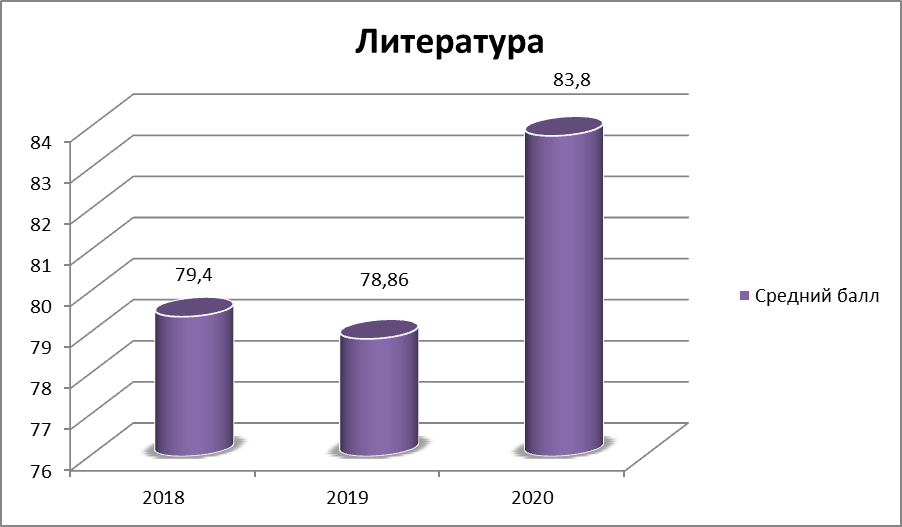 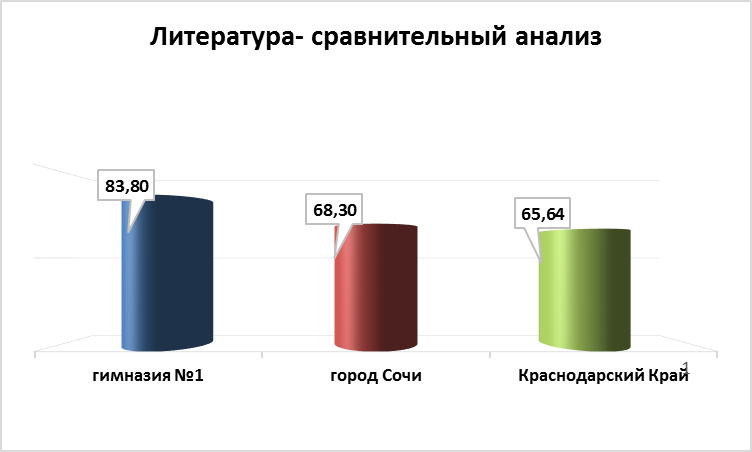 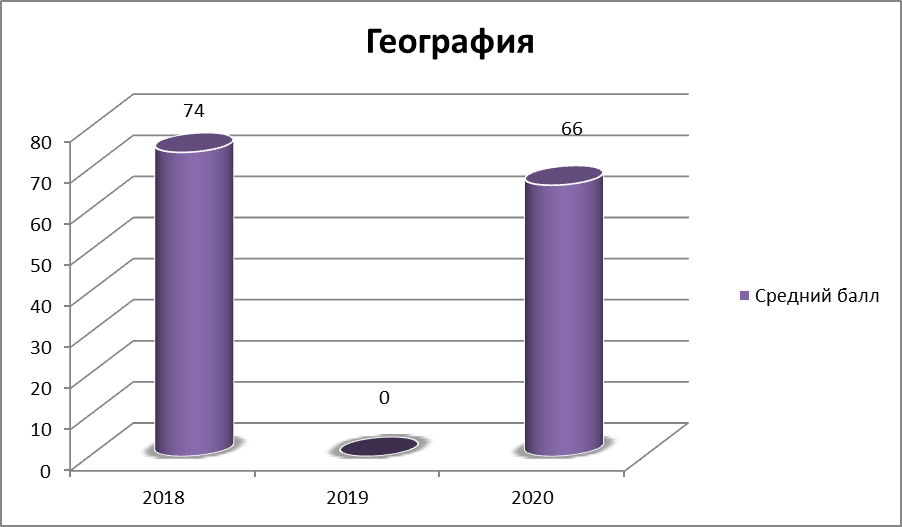 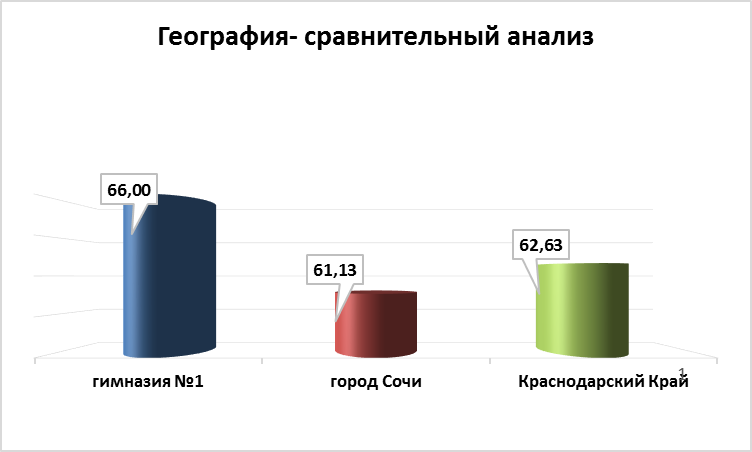 Сдали ЕГЭ с высокими баллами (от 90  баллов  и выше) – 17 человек, из них 1 человек по 4-м предметам, 2 человека по 2-м предметам. 100 баллов получили 2 выпускника по истории и литературе.Сдали ЕГЭ  от 80 до 90 баллов:При достаточно большом количестве «высокобалльников» имеет место быть достаточное число выпускников не перешедших «порог успешности» как по обязательным предметам, так и по предметам по выбору.Анализ результатов  ЕГЭ – 2020  показал:Все  выпускники в количестве 71 человека были допущены к  государственной итоговой аттестации, прошли государственную итоговую аттестацию ы форме промежуточной аттестации и получили аттестаты о среднем общем образовании. Практически все выпускники средней общей школы выбрали предметы для сдачи ЕГЭ с целью поступления в высшие учебные заведения (69 человек). 21 выпускник награждён медалью «За особые успехи в учении». Все медалисты подтвердили достаточно высокий уровень подготовки по результатам сдачи ЕГЭ. Один медалист не подтвердил уровень подготовки по математике (профильный уровень) и набрал 68 баллов.«Порог успешности» не преодолели 8 выпускников, что составило 11,6 % от общего количества выпускников. Такая статистика обусловлена низкой мотивацией обучающихся к подготовке к единому государственному экзамену, отсутствием должной самостоятельной  подготовки по предмету.В сравнении с результатами предыдущего  года наблюдается  повышение среднего балла по:русскому языку,французскому языку,химии,биологии,физике, литературе,математике (профиль)В сравнении с результатами предыдущего  года наблюдается  понижение среднего балла по:обществознанию, истории,  информатике и ИКТ.Средний балл  по английскому языку остаётся стабильно высоким.6. Средний балл по русскому и математике составил 72,9 балла, предметов по выбору – 68 баллов. 7. По итогам участия в ЕГЭ-2020 35 человек стали высокобалльниками, что составило 50,7 % от общей численности выпускников.Проблематика подготовки выпускников школы к сдаче ЕГЭ:Проблема неосознанного самоопределения  выбора предметов по выбору –  не сформулированы точные цели дальнейшего обучения. В связи с этим, необходимо усилить разъяснительную работу с учащимися и их родителями уже вначале обучения на уровне среднего общего образования.Проблема слабой посещаемости дополнительных занятий по подготовке к сдаче ЕГЭ, в том числе и по обязательным предметам. В этой связи: 1) необходимо усилить контроль за посещаемостью допзанятий учащимися со стороны администрации, учителей-предметников, классных руководителей, родителей; 2) организовать в каникулярное время занятия по индивидуальному графику, исходя из уровня подготовки выпускников сформировать дифференцированные группы; 3) использовать возможности учебного плана и плана внеурочной деятельности на 2020-2021 уч. год по увеличению количества часов на преподавание учебных предметов исходя из образовательных потребностей обучающихся.Проблема ответственности учителей-предметников за подготовку выпускников. Проблема большой численности обучающихся в выпускных классах.Негативными факторами, повлиявшими на результативность ЕГЭ выпускников, в том числе, награжденных медалью в 2020 году стали:получение аттестатов о среднем общем образовании с отличием и медали «За особые успехи в учении» по результатам государственной итоговой аттестации по образовательным программам среднего общего образования в 2020 году в форме промежуточной аттестации;достаточно длительный период обучения в режиме электронного обучения и дистанционных образовательных технологий (апрель-июнь 2020 года);изменение сроков проведения единого государственного экзамена;стрессовая ситуация для выпускников;завышенные не мотивированные требования выпускников к количественному выбору экзаменов;субъективный подход ряда педагогов к оценке уровня усвоения  обучающимися основной образовательной программы.Задачи на 2020 - 2021 учебный год.1. На основе анализа результатов ЕГЭ-2020  внести необходимые изменения/дополнения в план по повышению качества образования в гимназии. Разработать план на 2020-2021 учебный год по сопровождению выпускников.2. Совершенствование методов, форм, технологий образовательного процесса в целях достижения более высоких результатов   ЕГЭ в следующем  учебном году.3. Продолжить использование различных форм контроля и оценки качества образования, уровня знаний обучающихся в рамках олимпиад, проведения диагностических и тренировочных работ в системе.4. Обеспечить в течение 2020-2021 учебного года системный мониторинг образовательных результатов претендентов на медаль за курс среднего общего образования в соотношении с результатами независимых оценочных процедур  (ВПР, КДР, НИКО).5. Педагогам, работающим в выпускных классах неукоснительно соблюдать требования по объективному оцениванию обучающихся в целом и в особенности претендентов на медаль в течение 2020-2021 учебного года.6. Обеспечить условия для самообразования каждого учителя на основе использования современных информационных технологий, том числе медиа- и интернет-образовательных ресурсов.7. Руководителям  МО  проанализировать результаты ЕГЭ на заседаниях МО с точки зрения содержания профессиональной деятельности педагогов, ее результативности, инновационного характера, применения современных образовательных технологий, повышения качества образования в целом.8. Использовать возможности учебного плана и плана внеурочной деятельности на 2020-2021 уч. год по увеличению количества часов на преподавание учебных предметов исходя из образовательных потребностей обучающихся (выбор предметов).9. Обратить особое внимание на слабоуспевающих и неуспевающих учащихся – отв. учителя – предметники.10. Усилить работу с мотивированными учащимися, отв. - учителя – предметники.11. Учителям – предметникам постоянно проводить дополнительные занятия и консультации с учащимися, предварительно разбив их на 3 группы по уровню знаний. Администрации усилить контроль за посещаемостью допзанятий учащимися со стороны администрации, учителей-предметников, классных руководителей, родителей; организовать в каникулярное время занятия по индивидуальному графику, исходя из уровня подготовки выпускников сформировать дифференцированные группы.12. Активизировать разъяснительную работу с выпускниками и их родителями по вопросам о награждении их медалями «За особые успехи в учении» и соблюдении требований по объективному оцениванию знаний выпускников.13. Педагогу-психологу проводить методики исследования уровня тревожности выпускников, на основании чего планировать и проводить групповую и индивидуальную работу по использованию приёмов снятия эмоционального напряжения в предэкзаменационный и экзаменационный периоды.ПредметЧисло выпускниковУчительРусский язык23Князькова Л.С., Иванова М.А.Английский язык17Чугунова С.Э., Тумасян А.Л., Михайлова Е.М., Колбасина Е.П., Синещёк Т.М.Обществознание 6Ишкуватова Т.Д.История4Ишкуватова Т.Д.Литература2Князькова Л.С. Математика (профиль)2Степанян В.В.Физика1Беличенко А.А.Химия1Бакшевникова А.Французский язык1ПредметЧисло выпускников Русский язык1Математика (профиль)2История 2Обществознание 6Биология1